РАСПОРЯЖЕНИЕпо филологическому факультету от 07.02.2022 г.	В связи с неблагоприятной эпидемиологической обстановкой (наличие заболевших с подтвержденным ПЦР-тестом):Перевести обучающихся группы 11а, 11б, 21а, 21б, 41а, 41б направления 45.03.01 «Филология», группы 14, 24, 34, 44 направления 42.03.01 «Реклама и связи с общественностью», группы 16, 26, 36, 46 направления 45.03.03 «Фундаментальная и прикладная лингвистика» на дистанционное обучение с 08 февраля по 14 февраля 2022 года.Все занятия проводить с применением электронного обучения и дистанционных образовательных технологий в приложении Microsoft Teams и LMS согласно утвержденному расписанию занятий.Руководителям ООП Логунову М.Л., Смеловой М.В. и тьюторам Рыбаковой А.А., Розовой К.Л. довести распоряжение до сведения обучающихся и преподавателей.Контроль за исполнением распоряжения оставляю за собой.Декан филологического факультета Логунов М.Л.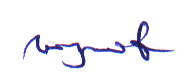 